大西安発０４２６第１号令和５年４月２６日事業主各位大阪西公共職業安定所長令和５年度学卒求人説明会兼公正採用選考人権啓発推進員研修会の実施及び高卒求人の申込について平素は、当所の業務運営にご理解とご協力を賜り厚く御礼申し上げます。さて、今年度におきます標記につきまして、下記のとおり実施いたしますので、ご承知いただきますようよろしくお願い申し上げます。記１．令和５年度学卒求人説明会兼公正採用選考人権啓発推進員研修会（以下「研修会」という。）については、大阪労働局が作成した説明動画（以下「局動画」という。）をご視聴いただくことで実施いたします。（局動画アップ予定日－令和５年４月下旬頃）【大阪労働局ホームページＵＲＬ】https://jsite.mhlw.go.jp/osaka-roudoukyoku/mokuteki_naiyou/gakusotsukyuujinsetsumeikai_r05.html【大阪労働局ホームページトップより】（ホーム＞目的や内容でさがす＞事業主の方へ＞●令和５年度学卒求人説明会兼公正採用選考人権啓発推進員研修会）※動画視聴時の資料も掲載しておりますので、必ずご確認をお願いします。２．令和５年６月１日に開始される令和６年３月卒業予定の高校生を対象とした求人（以下「高卒求人」という。）のお申込には、事前に「研修会」を受講していだくことが必須となりますので、必ず上記１の動画をご視聴いただくようお願いいたします。ご視聴後は、『令和５年度「公正な採用選考」のためのチェックリスト及び動画視聴研修受講報告書』をダウンロードしていただき、必要事項をご記入の上、高卒求人をお申込される際にご提出ください。３．高卒求人のお申込につきましては、混雑緩和のため以下の日程で受け付けさせていただきますので、円滑な高卒求人受付業務の推進にご理解とご協力をいただきますようお願いいたします。　・大正区の事業所様　6/1　13～16時　　6/2　9～11時　13～16時　・港　区の事業所様　6/1　13～16時　　6/2　9～11時　13～16時　・西　区の事業所様　6/5 　9～11時 13～16時　6/6　9～11時　13～16時　　　　　　　　　　　6/7　 9～11時 13～16時　・中央区の事業所様　6/8　 9～11時 13～16時　6/9　9～11時　13～16時　・浪速区の事業所様  6/12　9～11時 13～16時※受付場所　大阪西公共職業安定所　２階９番窓口４．高卒求人のお申込の際に必要となる書類につきましては、当所のホームページに掲載しておりますので、必ず当該ホームページをご覧の上、不足書類等のないようお願いいたします。【ホームページＵＲＬ】https://jsite.mhlw.go.jp/osaka-hellowork/list/nishi/gakusotsukyujin_moushikomi.html（ホーム＞「事業主の方へ」＞「学卒求人申込」）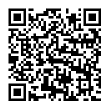 ※必要書類や資料は、５月１６日（火）以降、当所２階９番窓口でも配付いたします。５．高卒求人につきましては、７月３日（月）以降に求人票（原本）を返戻させていただくことになっておりますが、当所へ高卒求人をお申込いただいた日によって返戻日が異なりますので、誠に勝手ながら以下をご参照の上、予めご了承いただきますようお願いいたします。お申込日が、・６月 １日（木）～１５日（木）の場合は、７月　３日（月）返戻・６月１６日（金）～２０日（火）の場合は、７月　６日（木）以降に返戻予定・６月２１日（水）～２３日（金）の場合は、７月１０日（月）以降に返戻予定・６月２６日（月）～２８日（水）の場合は、７月１３日（木）以降に返戻予定・６月２９日（木）以降の場合は、７月１８日（火）以降に返戻となる予定です。担当：ハローワーク大阪西事業所サービス第１部門TEL：０６－６５８２－５２７１（部門コード３２＃）MAIL：js-osnishi@mhlw.go.jp 